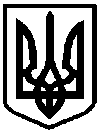 УКРАЇНАФОНТАНСЬКА СІЛЬСЬКА РАДАОДЕСЬКОГО РАЙОНУ ОДЕСЬКОЇ ОБЛАСТІРІШЕННЯ	Сорок сьомої сесії Фонтанської сільської ради  VIII скликання№  1815 - VIII                                                          від 20 грудня 2023 рокуПро затвердження   Програми підтримки трудового архіву Доброславської селищної ради на  2024 рікЗ метою забезпечення тимчасового зберігання архівних документів, нагромаджених у процесі документування службових, трудових та інших правовідносин юридичних осіб і фізичних осіб - підприємців та інших архівних документів, що не належать до Національного архівного фонду, у формі делегування виконання окремих завдань, а саме власних повноважень з централізованого  тимчасового  зберігання  архівних  документів  на території Доброславської селищної ради, розглянувши лист Доброславської селищної ради від 13.09.2023 року № 03.1-15/01/1590 щодо виділення міжбюджетних трансфертів на утримання трудового архіву, відповідно до Бюджетного кодексу України, Законів України «Про місцеве самоврядування в Україні», «Про Національний архівний фонд та архівні установи»,    Фонтанська  сільська рада Одеського району Одеської області,-ВИРІШИЛА:Затвердити  Програму підтримки трудового архіву Доброславської селищної ради на  2024 рік, додаток №1 до рішення, що додається.Контроль за виконанням даного рішення покласти на постійні комісії з питань фінансів, бюджету, планування соціально-економічного розвитку, інвестицій та  міжнародного співробітництва ( заступник голови комісії Альона ВАВІЛОВА).Сільський голова                                                                    Наталія КРУПИЦЯ                    Додаток № 1 дорішення сесії Фонтанської сільської ради                                                                                                    від 20.12.2023  року №  1815- VIIIПрограма підтримки трудового архіву Доброславської селищної ради на  2024 рікПаспорт ПрограмиВизначення проблеми, на розв’язання якої спрямована ПрограмаВ зв’язку з тим що на території Фонтанської сільської територіальної громади відсутні установи, які забезпечують збереження документів  у зв’язку з ліквідацією та реорганізацією підприємств та організацій різних форм власності , які розташовані на території Фонтанської сільської рали, постає питання щодо забезпечення збереженості соціально-значущих документів, нагромаджених у процесі документування службових, трудових або інших правовідносин юридичних і фізичних осіб, які здійснюють та/або здійснювали свою діяльність на території   Фонтанської сільської ради та інших архівних документів, що не належать до Національного архівного фонду. Документи деяких ліквідованих підприємств  написані чорнилами та олівцем. Це документи колгоспів, установ, організацій, що не відносяться до Національного архівного фонду, зберігаються постійно і потребують підтримання та поліпшення фізичного стану.Програма підтримки трудового архіву Доброславської селищної ради на  2024 рік (далі – Програма) розроблена відповідно до Закону України «Про Національний архівний фонд та архівні установи», Закону України «Про місцеве самоврядування в Україні», якими розширюються повноваження органів місцевого самоврядування щодо забезпечення централізованого зберігання архівних документів, нагромаджених у процесі документування службових, трудових або інших правовідносин юридичних і фізичних осіб на відповідній території, та інших архівних документів, що не належать до Національного архівного фонду.Визначення мети ПрограмиГоловною метою Програми є забезпечення належних умов зберігання документів та забезпечення законних прав фізичних та юридичних осіб на доступ до документів, збирання, зберігання, використання та поширення інформації архівних документів та задоволенні соціальних потреб громадян Фонтанської сільської ради  щодо  забезпечення збереженості для подальшого використання тих архівних документів, що не належать до складу Національного архівного фонду.Визначення завдань ПрограмиОсновними завданнями Програми є Забезпечення комплектування документами тимчасового зберігання та з особового складу підприємств, установ і організацій, які ліквідувались без правонаступників, які здійснюють та/або здійснювали свою діяльність на території   Фонтанської сільської ради. Забезпечення обліку, збереження і охорони документів з особового складу ліквідованих підприємств, установ і організацій, які здійснюють та/або здійснювали свою діяльність на території   Фонтанської сільської ради.Надання підприємствам, установам, організаціям та громадянам в установленому порядку архівних довідок, копій та витягів з документів, що перебувають на зберіганні в Трудовому архіві.Надання методичної і практичної допомоги установам, підприємствам і організаціям в упорядкуванні відповідних документів та підготовці їх до передачі на зберігання до Трудового архіву.Створення належних умов гарантованого зберігання та користування документами у службових, наукових, соціально-правових та інших цілях.Обґрунтування шляхів і засобів розв’язання проблем Архівні документи є складовою частиною інформаційних ресурсів для задоволення потреб громадян соціально-правового характеру. Їх інформативна цінність значно зросла в зв'язку з реформуванням народного господарства, зміною форм власності, приватизації майна, розпаюванням земель та ін. Фонтанська сільська територіальна громада в своїй структурі не створювала підрозділ, відповідальний за архівні документи суб’єктів підприємницької діяльності, які здійснюють та/або здійснювали свою діяльність на території   Фонтанської сільської ради. На сьогодні всі архіви утримуються в колишньому Лиманському районі, а саме  в Доброславській селищній раді, яка звернулась за отриманням субвенції щодо спільного утримання персоналу трудового архіву тому засобом розв’язання проблеми є:надання фінансової підтримки Доброславській селищній раді для утримання однієї штатної одиниці у вигляді субвенції, яка передається до бюджету іншої територіальної громади.Напрями діяльності і заходи Програми наведені у додатку №2 до Програми «Напрями діяльності і заходи реалізації Програми».5. Очікувані результати виконання ПрограмиРеалізація Програми дозволить: - забезпечити збереженість документів з особового складу та документів тимчасового зберігання суб’єктів господарської діяльності незалежно від форм власності майна та підпорядкування, що ліквідовуються; - виявити та включити до джерел комплектування підприємства, установи та організації, в діяльності яких не створюються документи Національного архівного фонду; - приймати від підприємств, установ та організацій документи з особового складу, документи фінансово - господарської діяльності та інші документи, строк зберігання яких не закінчився; - опрацьовувати та описувати документи, що надійшли на зберігання, згідно з «Правилами роботи архівних установ України», затверджених наказом Мін’юсту України від 08.04.2013р. (зі змінами), та методичними рекомендаціями щодо організації забезпечення збереженості, обліку, експертизи цінності, науково-технічного опрацювання, використання документів, що зберігаються в Трудовому архіві; - здійснювати облік документів та контроль за наявністю і рухом документів, що зберігаються в Трудовому архіві; - забезпечити організацію користування документами в службових, наукових, соціально-правових та інших цілях, надання в установленому порядку архівних довідок, копій та витягів документів, що знаходяться на зберіганні юридичним особам та громадянам; - проводити експертизи цінності документів, що знаходяться на зберіганні в Трудовому архіві, подавати на затвердження експертної комісії в установленому законом порядку, описи справ документів тимчасового терміну зберігання та актів про виділення до знищення справ, термін зберігання яких закінчився; - зміцнити матеріально технічну базу Трудового архіву та поліпшити умови праці співробітників6. Обсяги та джерела  фінансування Програми             Фінансування Програми здійснюється за рахунок коштів місцевого бюджету Фонтанської сільської територіальної громади, а також із залученням інших джерел фінансування, не заборонених законодавством.  	Обсяг фінансування Програми визначається, виходячи з конкретних завдань Програми та реальних можливостей місцевого бюджету на кожний рік.Обсяги фінансування Програми уточняються щорічно, виходячи з реальних можливостей бюджету.Обсяги та джерела фінансування Програми наведені у додатку №3 до Програми «Ресурсне забезпечення Програми» 7. Строки та етапи виконання ПрограмиСтроки виконання Програми – 2024 рік. Виконання Програми планується здійснити шляхом реалізації заходів Програми, які наведені у додатку №2 до Програми «Напрями діяльності і заходи реалізації Програми» .8. Координація та контроль за ходом виконання ПрограмиВиконання Програми здійснюється шляхом реалізації її завдань і заходів виконавцями, зазначеними у програмі. До Програми можуть бути внесені зміни та доповнення з врахуванням нагальних потреб  та наявного фінансового ресурсу.Головний розпорядник коштів управління фінансів Фонтанської сільської територіальної громади Одеського району Одеської області.Відповідальний виконавець Програми :подає  щоквартальний  та щорічний звіт  до 15 числа  місяця, наступного за звітним періодом до управління фінансів та одночасно подає на розгляд та затвердження виконавчого комітету та сільської ради. щороку до 15 числа  місяця, наступного за звітним періодом здійснює обґрунтовану оцінку результатів виконання Програми відповідно до Порядку розроблення, фінансування, моніторингу реалізації цільових програм Фонтанської сільської ради Одеського району Одеської області.       Сільський голова                                                              Наталія КРУПИЦЯ     Додаток №1 до Програмизатвердженої рішенням сесії Фонтанської сільської ради                                                                                                    від 20.12.2023  року №  1815- VIIIНапрями діяльності і заходи реалізації Програми																		грн.Сільський голова                                                                                                                                  Наталія КРУПИЦЯДодаток №2 до Програмизатвердженої рішенням сесії Фонтанської сільської ради                                                                                                    від 20.12.2023  року №  1815- VIIIПОКАЗНИКИ РЕЗУЛЬТАТИВНОСТІ ПРОГРАМИСільський голова                                                                                                                                  Наталія КРУПИЦЯДодаток №3 до Програмизатвердженої рішенням сесії Фонтанської сільської ради                                                                                                    від 20.12.2023  року №  1815- VIIIРесурсне забезпечення Програми   														грн.Сільський голова                                                                                                                                  Наталія КРУПИЦЯ1.Назва ПрограмиПрограма підтримки трудового архіву Доброславської селищної ради на  2024 рік2.Ініціатор розроблення ПрограмиФонтанська сільська рада Одеського району Одеської області3.Дата, номер і назва розпорядчого документа про розроблення Програми4.Головний розробник ПрограмиФонтанська сільська рада Одеського району Одеської області5.Спів розробники Програми6.Відповідальний виконавець ПрограмиУправління фінансів Фонтанської сільської ради Одеського району Одеської області7.Співвиконавці ПрограмиДоброславська селищна рада Одеського району Одеської області8.Термін реалізації Програми2024 рік9.Мета ПрограмиСприяння  функціонування трудового архіву, що забезпечить  централізоване тимчасове  зберігання документів , нагромаджених у процесі документування службових, трудових або інших правовідносин юридичних і фізичних осіб на території Фонтанської сільської ради, та інших архівних документів, що не належать до Національного до складу Національного архівного фонду архівного фонду.10.Загальний обсяг фінансових ресурсів, необхідних для реалізації Програми, всього:
в тому числі:коштів місцевого бюджетукоштів державного бюджетукошти позабюджетних джерел104 500 грн.  в т. ч.104 500 грн.  11.Очікувані результати виконанняФункціонування трудового архіву  , що забезпечить належні умови для збереження документів з особового складу та документів тимчасового зберігання підприємств, установ та організацій незалежно від форм власності та підпорядкування, що розташовані на території Фонтанської сільської ради та ліквідованих підприємств, установ та організацій, що діяли на території сіл об’єднаних у Фонтанську територіальну громаду, у тому числі реформованих сільськогосподарських підприємств .Створення оптимальних умов збереження документів у Трудовому архіві колишнього району.12.Ключові показники ефективностіЗадоволення соціальних потреб громадян щодо  забезпечення збереженості для подальшого використання тих архівних документів, що не належать до складу Національного архівного фонду№ п/пзавданняЗміст заходівЦільова групаТермін виконання Програми по рокамДжерела фінансуванняВиконавціОрієнтовані обсяги фінансування  гривень, в тому числі по джерелам фінансування:Орієнтовані обсяги фінансування  гривень, в тому числі по джерелам фінансування:Орієнтовані обсяги фінансування  гривень, в тому числі по джерелам фінансування:Очікуваний результат№ п/пзавданняЗміст заходівЦільова групаТермін виконання Програми по рокамДжерела фінансуванняВиконавцімісцевий бюджеткошти не бюджетних джерелВСЬОГООчікуваний результат1.Забезпечення функціонування трудового архівуПередача трансферту на оплату праці однієї штатної одиниця трудового архівуМешканці громади, (жінки/чоловіки різних груп)Жінки – 11 600 Чоловіки – 8 6132024Місцевий бюджетУправління фінансів104500104500Забезпечення функціонування трудового архіву та збереженість документівВсього104500104500№з/пНазвапоказникаОдиницявиміруВихідні дані
на початок
дії програмиІ етап виконання програмиІ етап виконання програмиІ етап виконання програмиII етап
(20_-20_
роки)III етап
(20_-20_
роки)№з/пНазвапоказникаОдиницявиміруВихідні дані
на початок
дії програми2024 рік20-- рік20-- рік123456789І. Показники затратІ. Показники затратІ. Показники затратІ. Показники затратІ. Показники затратІ. Показники затратІ. Показники затратІ. Показники затратІ. Показники затрат1Кількість штатних одиницьодлист Доброславської селищної ради від 13.09.2023 року № 01.1-15/01/1590 12Обсяг видатків на утримання закладутис.грнлист Доброславської селищної ради від 13.09.2023 року № 01.1-15/01/1590104500II Показники продуктуII Показники продуктуII Показники продуктуII Показники продуктуII Показники продуктуII Показники продуктуII Показники продуктуII Показники продуктуII Показники продукту1Кількість звернень отримувачів архівних довідокосіброзрахунок 3002Кількість трудових архівів суб’єктів підприємницької діяльності, які припинили свою діяльність та утримуються в Доброславській селищній раді шт.лист Доброславської селищної ради від 14.12.2022 року № 02-14/2364/01/1978 413Кількість одиниць зберіганняшт.лист Доброславської селищної ради від 14.12.2022 року № 02-14/2364/01/1978 2546III. Показники ефективностіIII. Показники ефективностіIII. Показники ефективностіIII. Показники ефективностіIII. Показники ефективностіIII. Показники ефективностіIII. Показники ефективностіIII. Показники ефективностіIII. Показники ефективності1Середні витрати на утримання штатної одиницігрн.лист Доброславської селищної ради від 13.09.2023 року № 01.1-15/01/1590 1045002Середні витрати на 1 видану довідкугрн.лист Доброславської селищної ради від 13.09.2023 року № 01.1-15/01/1590 2753Середні витрати на утримання одиниці зберіганнягрн.лист Доброславської селищної ради від 13.09.2023 року № 01.1-15/01/1590 380,00IV Показники якостіIV Показники якостіIV Показники якостіIV Показники якостіIV Показники якостіIV Показники якостіIV Показники якостіIV Показники якостіIV Показники якості1Відсоток охоплення одиниць зберігання%розрахунок1002Відсоток охоплення трудових архівів суб’єктів підприємницької діяльності, які припинили свою діяльність та утримуються в Доброславській селищній раді%розрахунок1003Відсоток надання довідок, відповідно до отриманих звернень%розрахунок100Обсяг коштів, що пропонується
залучити на виконання ПрограмиЕтапи виконання програмиЕтапи виконання програмиЕтапи виконання програмиЕтапи виконання програмиЕтапи виконання програмиВсьогоОбсяг коштів, що пропонується
залучити на виконання Програми1 етап виконання програми1 етап виконання програми1 етап виконання програми2 етап виконання програми3 етап виконання програми (20_-20_роки)ВсьогоОбсяг коштів, що пропонується
залучити на виконання Програмиу тому числі по рокаму тому числі по рокаму тому числі по рокам2 етап виконання програми3 етап виконання програми (20_-20_роки)ВсьогоОбсяг коштів, що пропонується
залучити на виконання Програми2024	рік20---	рік20---	рік(20_-20_роки)3 етап виконання програми (20_-20_роки)Всього1234567Обсяг ресурсів, всього,у тому числі: 104500104500державний бюджетмісцевий  бюджет104500104500кошти небюджетних джерел